Dear Editors,Recently, there have several reports that autonomic activity is altered during changes inintracranial pressure (ICP) in both animal [1], and human models [2] using microneurography. Inline with these studies, patients suffering from severe traumatic brain injury (TBI) often experienceacute intracranial hypertensive insults called “plateau waves” [3]. These plateau waves are aphysiological phenomenon where ICP rapidly increases to 40-100 mmHg – resulting in a reductionin cerebral perfusion pressure (CPP), and thus, cerebral blood flow (see figure 1; [4]). The durationof these cerebral insults can be variable, lasting from several minutes to over 30-minutes in length[4], however, the physiological mechanisms and consequences of plateau waves still remainsunclear. The current dogma for the mechanism(s) governing plateau waves can be described as a“vasodilatory cascade”, which purports a positive feedback loop potentially commenced by a brief62	initial  vasodilatatory  stimuli  [e.g.  transient  decrease  in  mean  blood  pressure  (MAP)]  [5].Nevertheless, it has been demonstrated that long lasting (i.e. >30-minutes) plateau waves arerelated to reduced patient outcome (i.e. increased mortality [4]), and may cause irreversible brainischemia injury [4]. Advancing our current understanding of the mechanism(s) that govern plateauwaves in TBI patients is imperative to improve treatment strategies during these secondary cerebralinsults. Cerebral vasodilation can be signaled via several tightly regulated pathways such aschanges in arterial blood gases, metabolism, MAP (i.e. cerebral autoregulation), and autonomicactivity  (reviewed  in:  [6]).  In  reference  to  the  latter  mechanistic  pathway,  it  was  recentlydemonstrated that elevated relative power of the high frequency band of heart rate (HR), andreduced baroreflex sensitivity (BRS), were related to poor patient outcome after TBI [7], whichillustrates the importance of further exploring the utility of heart rate variability (HRV) and BRSin the clinical setting.74	Both HRV and BRS have been used extensively to assess changes in cardiac autonomicnervous activity in both healthy, and clinical populations, and their accessibility in the clinicalsetting make them an attractive index as they have clear prognostic value in heart failure [8], stroke[9], and more recently, in TBI patients [7]. The purpose of the current study was to retrospectivelyquantify cardiac autonomic activity in patients with TBI during ICP plateau waves using HRV andBRS as indirect measurements of cardiac autonomic nervous activity. We hypothesized that duringplateau waves in TBI patients, HRV assessed in both the time and frequency domain, and BRS inthe time domain, would be altered, reflecting changes in cardiac autonomic activity. To test ourhypothesis, we identified a total of 94 plateau waves (see supplemental material) in 39 patientsadmitted with TBI. Each patient had continuous measurements of ICP (via ICP bolt), MAP, andHR. Patients (25 males; 14 females) had an average age of 37.7 ± 15.6 yrs (± SD) with an medianadmission Glasgow Coma Scale score of 5 (interquartile range: 3-8).The average data period analyzed during baseline, during plateau waves, and after plateauwaves was 27.6 ± 5.4 minutes, 9.7 ± 4.6 minutes, and 28.4 ± 4.4 minutes, respectively. The primaryfindings of the current study were: 1) During plateau waves, both HRV and BRS analyzed in thetime domain were elevated compared to baseline, and 2) HR low-frequency (HR LF) power andHR high-frequency (HR HF) power decreased compared to baseline, and the HR LF/HF ratio waselevated during plateau waves (see table 1 for results). Collectively, these data support the notionthat cardiac autonomic activity is altered during plateau waves in patients with TBI.Although the most widely accepted mechanism of plateau waves is a vasogenic feedbackloop triggered by a transient decrease in MAP, resulting in an increase in cerebral blood volume,thus ICP [1], the intrinsic mechanisms that govern plateau waves are unclear. Collectively, thechanges observed in HRV (time and frequency domain) and BRS (time domain) indicate thatcardiac autonomic activity is altered during plateau waves, despite minimal change in MAP. Theseresults directly support more recently published data, which indicate that ICP alters autonomicnervous activity [1,2], however, in these investigations the authors also reported substantialincreases in MAP alongside ICP. During plateau waves, we observed only minor changes (~4-mmHg) in MAP, making these data unique. For reasons more thoroughly explained in themethodological limitations section below, the direction that cardiac autonomic activity is changing(i.e. increasing or decreasing), and more specifically, the relative changes in sympathetic andparasympathetic nervous activity (SNA and PNA, respectively) during plateau waves can not bedetermined with confidence. Regardless, it is possible that the observed changes in cardiacautonomic activity may reflect changes in cerebral blood vessel diameter, thus cerebral bloodvolume.The use of HRV and BRS as indexes of cardiac autonomic activity has been under scrutinyas it has become increasingly apparent that these indexes may not accurately represent changes inSNA and PNA – in part due to the non-linear relationship between SNA and PNA, and regionaldifferences in autonomic activity (e.g. cerebral vs peripheral autonomic activity [10]). In fact,previous reports suggest that HRV only reflects SNA in certain conditions [5]. Lastly, althoughthis is the largest data set to describe changes in cardiac autonomic activity during plateau waves,it is likely that patients followed separate treatment avenues, thus, could be subject to clinical“noise”. Nevertheless, both HRV and BRS were altered during plateau waves in TBI patients withminimal changes in mean HR and MAP, therefore, the current investigation provides strongevidence that cardiac autonomic activity is changing during plateau waves. Despite the short-comings of using HRV and BRS, using other techniques to measure autonomic nervous activitywould be incredibly difficult to achieve due to the unpredictable occurrences of plateau waves.Future studies could employ an animal model to simulate plateau waves and measure cerebralautonomic activity via norepinephrine spillover.The current novel investigation has demonstrated that during pathological increases in ICP(i.e. plateau waves) in patients with TBI, cardiac autonomic activity was altered measured viachanges in HRV and BRS. Elucidating the mechanism(s) responsible for plateau waves in TBIpatients is important since severe and long lasting plateau waves have been previously linked topoor patient outcome [7].Conflict of Interest: ICM+ software is licensed by the University of Cambridge, CambridgeEnterprise Ltd. M.C. and P.S. have a financial interest in a part of its licensing fee.129Author contributions: M.M.T., J.D., and M.C., were responsible for conception and design ofthe current study. All authors contributed to the analysis, interpretation of the data, along withdrafting the article or critically revising it for important intellectual content. All authors approvedthe final version of the manuscript and all person designated as authors qualify for authorship, andall those who qualify for authorship are listed.135136References[1] Guild SJ, Saxena UA, McBryde FD, Malpas SC, Ramchandra R, Intracranial pressureinfluences the level of sympathetic tone. Am J Physiol Regul Integr Comp Physiol 2018.[2] Schmidt EA, Despas F, Pavy-Le Traon A, et al., Intracranial Pressure Is a Determinant ofSympathetic Activity. Front Physiol 2018;9:11.[3] Lundberg N, Continuous recording and control of ventricular fluid pressure in neurosurgicalpractice. Acta Psychiatr Scand Suppl 1960;36(149):1-193.[4] Castellani G, Zweifel C, Kim DJ, et al., Plateau waves in head injured patients requiringneurocritical care. Neurocrit Care 2009;11(2):143-50.[5] Rosner MJ, Becker DP, Origin and evolution of plateau waves. Experimental observationsand a theoretical model. J Neurosurg 1984;60(2):312-24.[6] Willie CK, Tzeng YC, Fisher JA, Ainslie PN, Integrative regulation of human brain bloodflow. J Physiol 2014;592(Pt 5):841-59.[7] Sykora M, Czosnyka M, Liu X, et al., Autonomic Impairment in Severe Traumatic BrainInjury: A Multimodal Neuromonitoring Study. Crit Care Med 2016;44(6):1173-81.[8] Mortara A, La Rovere MT, Pinna GD, et al., Arterial baroreflex modulation of heart rate inchronic heart failure: clinical and hemodynamic correlates and prognostic implications.Circulation 1997;96(10):3450-8.[9] Robinson TG, Dawson SL, Eames PJ, Panerai RB, Potter JF, Cardiac baroreceptor sensitivitypredicts long-term outcome after acute ischemic stroke. Stroke 2003;34(3):705-12.[10] Eckberg DL, Sympathovagal balance: a critical appraisal. Circulation 1997;96(9):3224-32.158159List of Tables:Table 1: Measurements of autonomic activity before, during, and after plateau waves inpatients with traumatic brain injuryDefinition of abbreviations: ICP, intracranial pressure; MAP, mean arterial pressure; CPP, cerebralperfusion pressure; HR, heart rate; HRsd, standard deviation between R-R intervals; HRrmssd,root mean square of successive differences in R-R intervals; HR LF, heart rate variability relativelow frequency power; HR HF, heart rate variability relative high frequency power; HR LF/HF,ratio between relative low and high frequency power; BRS, baroreceptor sensitivity. P-valuesrepresent statistical significance between baseline and plateau waves. Data is presented as mean ±SD.170171Figures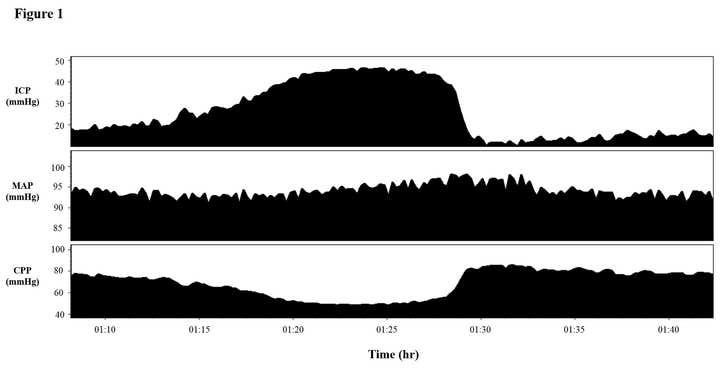 Figure 1: Representative trace of a plateau wave in a patient with TBI. As illustrated on the figure,during a plateau wave, intracranial pressure (ICP) rapidly increases, while mean arterial pressure(MAP) stays relatively constant, which results in a temporary reduction in cerebral perfusionpressure (CPP).177Title:Changes in cardiac autonomic activity during intracranial pressure plateauwaves in patients with traumatic brain injuryMichael M. Tymko1Authors:Michael M. Tymko1Joseph Donnelly2Peter Smielewski2Frederick A. Zeiler3-5Marek Sykora6Christina Haubrich7Nathalie Nasr8Marek Czosnyka21Centre  for  Heart,  Lung,  and  Vascular  Health,  School  of  Health  andAffiliations:1Centre  for  Heart,  Lung,  and  Vascular  Health,  School  of  Health  andExercise Science, University of British Columbia, Kelowna, Canada.2Department  of  Clinical  Neurosciences,  Cambridge  University,  UnitedKingdom3Division  of  Anaesthesia,  Department  of  Medicine,  University  ofCambridge, United Kingdom4Department of Surgery, Rady Faculty of Health Sciences, University ofManitoba, Winnipeg, Canada5Clinician  Investigator  Program,  Rady  Faculty  of  Health  Sciences,University of Manitoba, Winnipeg, Canada6Department  of  Neurology,  St.  John’s  Hospital,  Faculty  of  Medicine,Sigmund Freud University, Wien, Austria7Faculty of Medicine, University of Aachen, Germany8Unité de Neurologie Vasculaire, Département de Neurologie, CHU deToulouse; INSERM U1048, Team 08 (I2MC-Toulouse), Université deToulouse III, Toulouse, France.BaselinePlateauAfterBaseline vsPlateau vsBaseline vsPlateauAfterAfterICP (mmHg)20.6 ± 5.949.6 ± 6.518.6 ± 6.3<0.001<0.001=0.021MAP (mmHg)97.2 ± 11.3101.9 ± 14.396.4 ± 10.6<0.001<0.001=1.00CPP (mmHg)76.6 ± 11.452.2 ± 14.377.8 ± 10.8<0.001<0.001=0.590HR (bpm)72.4 ± 19.675.7 ± 19.174.4 ± 17.5=0.002=0.120=0.501HRsd (ms)18.7 ± 13.046.3 ± 31.719.3 ± 13.8<0.001<0.001=1.00HRrmssd (ms)16.1 ± 15.318.7 ± 15.015.4 ± 14.8=0.068<0.021=1.00HR LF (nu)20.1 ± 9.911.3 ± 8.818.7 ± 9.3<0.001<0.001=0.566HR HF (nu)26.4 ± 18.911.5 ± 14.523.6 ± 17.1<0.001<0.001=0.535HR LF/HF1.75 ± 1.712.42 ± 1.991.52 ± 1.24=0.004<0.001=0.346BRS (ms/mmHg)7.13 ± 6.78.57 ± 6.966.91 ± 7.58=0.005=0.014=0.100